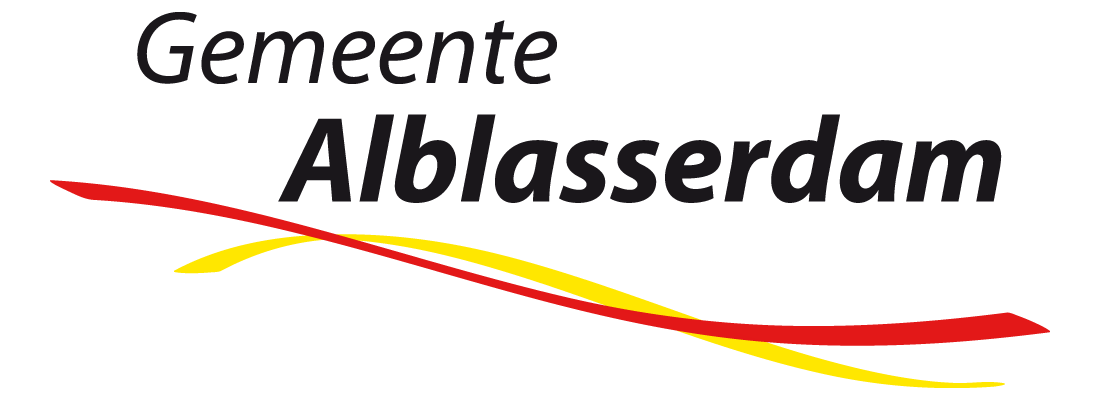 De gemeenteraad van de gemeente Alblasserdam;gezien het voorstel van het Presidium van 17 april 2020;gelet op het Reglement van orde voor de gemeenteraad en de raadscommissies;rekening houdend met de Tijdelijke wet digitale beraadslaging en besluitvorming provincies, gemeenten, waterschappen en de openbare lichamen Bonaire, Sint Eustatius en Saba van 8 april 2020;B E S L U I T :Alblasserdam, 21 april 2020De raad voornoemd,De griffier, 				De voorzitter,I.M. de Gruijter  			J.G.A. PaansDe aanvullende afspraken op het huidige Reglement van Orde vast te stellen voor de periode dat de Tijdelijke wet digitale beraadslaging en besluitvorming provincies, gemeenten, waterschappen en de openbare lichamen Bonaire, Sint Eustatius en Saba van kracht is.